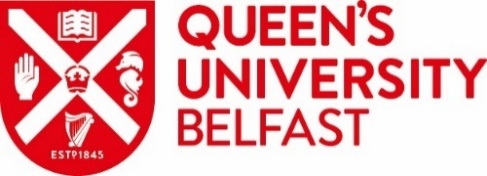 Please email the completed form to the University Safety Service at safety@qub.ac.uk.  The University Safety Service will then provide the delegate with available training dates.Emergency First Aid Training Application formEmergency First Aid Training Application formTo apply to undertake Emergency First Aid at Work Initial or Requalification training, please complete part A and email the form to your Line Manager and Budget Holder to complete Part B authorisationTo apply to undertake Emergency First Aid at Work Initial or Requalification training, please complete part A and email the form to your Line Manager and Budget Holder to complete Part B authorisationPlease indicate if this application form is for:Emergency First Aid at Work Training (Initial)          Emergency First Aid at Work Training (Requalification) Please indicate if this application form is for:Emergency First Aid at Work Training (Initial)          Emergency First Aid at Work Training (Requalification) Part A - Applicant details 	Part A - Applicant details 	Name of the Emergency First Aid applicant:Staff / Student number: Phone number (work): Directorate / School / Centre / Business Area: Staff / Student Category:Work address: Click here to enter the address of your place of work or studyWork address: Click here to enter the address of your place of work or studyEmail address: Click here for your Queen's email addressEmail address: Click here for your Queen's email addressPart B - Authorisation – to be completed by the applicant’s Line Manager and Budgetary ApproverPart B - Authorisation – to be completed by the applicant’s Line Manager and Budgetary ApproverManager / Supervisor’s name:Email address:Budgetary Approver: Signature of Budgetary Approver: Date:_______________________________________________Authorisation                                              I confirm that the above-named staff-member or student is authorised by me to act as an Emergency First Aider at Work.Project Code   Against which will be re-charged:50% of the cost of training £50 per annum as an honorariumCancellation/transfers/course failure:Cancellations or transfers made within 5 working days will result in the course fee being recharged, in full, to the trainee’s department.Should a candidate fail to complete the course, the course fee will be recharged, in full, to the trainee’s department. Please note that if the Emergency First Aider is a PhD Student, and not on Salaries’ Payroll, your School / Centre / Directorate would need to make separate arrangements for their Annual Honorarium.